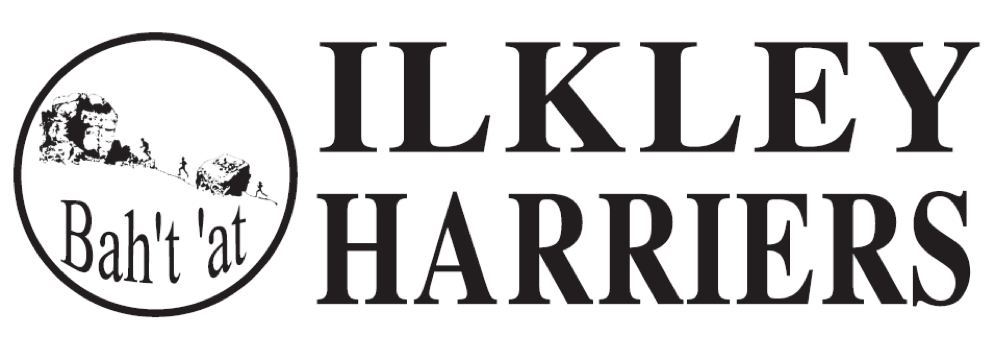 Committee Minutes 3rd May 2016 at ILTSCPresent: Martin Archer, Petra Bijsterveld, Rachel Carter, Hilda Coulsey, Dick Waddington, Shirley Wood.Apologies: Jane McCarthy, Neil Chapman, Val KerrMinutes of meeting 3rd May: AgreedMatters arising: Covered in agenda and discussion in the meeting.Running the ClubHarrier of the month and Volunteer of the month.Nominations as follows:Harrier: Donna Hattersley for her sub 2hr half marathon persistence after 6 years of trying, Steve Murray, a new Harrier for 10 races in May, including good times in John Carr, over the Odda and HDSRL, Dave Robson for improvement Wharfedale half and Jack Bloor, Paul Sudden for improvement including Wharfedale half and over the Odda, Tom Adams for the Trail race, John Carr record and European trials, Adela Reperecki for John Carrs, Over the Odda and Trail race and Petra Bijsterveld for John Carrs.Volunteer: Andrew Jackson for leadership on early Saturday runs, Neil Chapman for the considerable work to make our HDSRL so successful, Jan Carrier for returning new runner home when becoming uncomfortable.The Harrier was voted as Donna Hattersley.  The Volunteer was voted as Andrew Jackson. 2. HDSRL first race review, review of Trail race and Badgerstone RelaysWith Neil not present we haven't completed the review, however the race and catering arrangements went well with much good feedback.  Next time (2 years probably) we would ask not to be the first race because of the numbers and time pressures.  A review of the changes in race number application process can take place with Andrew Sheldon.  Thank you very much from the committee to both for their hard work. 			        HC3.  Kit Storage at ILTSCFollowing on from our agreement last month, the space has now been allocated at the Tennis club so Val and Neil can go ahead to order and install the shed that suits our needs, the more expensive one if preferred.                                                              VK/NC 4. Spring NewsletterAction from last month carried forward to next: This is now published and available for distribution, thank you to Peter Lewis.  The publication is expensive and distribution is never easy, thank you to the volunteers who help with this.  We considered possibilities for alternative options to keep the novelty of the printed version, particularly the interest in the extended articles, reports on key races and the profiles, but take more account of what might be more sensible to be done electronically.  It is appreciated that pulling together news reports and races coming up that already exist on the website is quite onerous and a duplication, however “the reading of interesting articles in the bath" is also therapeutic! Jane will discuss with Peter.	                                                                                                      JMcC5. Beginners groupRegistration has been exceptional with 70 attending on the first day, May 3rd.  Taking a break at half term and hence 1 week left we have had 70, 51, 48, 35 and 24 attendees. We will have the ‘graduation’ next week although not at the Tennis club as their tournament is on.  Abi Bailey is investigating the cricket club.  We will have a few minor expenses  but otherwise more than £700 can be donated to UWFR and Martin will post a notice to let members know.                                                                                                                MAA notice will be issued thanking all the supporters, particularly Jane Bryant and instructions regarding the follow-on Improvers group.                                                                        HCWe will maintain the 0-5k Facebook site open so that the group can keep in contact and meet up.  Also we can suggest meets at the Parkruns.   The Improvers group starts on 21st, aiming to run over July, August, Sept. It can include graduated beginners plus a some additional from membership. The aim is to gain confidence to run 10k/ an hour and hence able to join our other training sessions.  We will still need volunteer coaches, so far Hilda, Petra plus Abi Bailey, no more responded and we will want to rotate to cover the holidays with some additional members.  The session will start from ILTSC at the 7pm session as everyone else, but as a separate group and hence may pick up some more runners or leaders.  It is agreed that we should register these as members with free subscription until end December, unless they want EA membership when this would be charged.                                                                               RC/ PB/ HC6. Finances update and review of feesMartin reviewed the club’s financial situation and with the purchase of the tent and the shed there will be a deficit of perhaps around £1000 this year.  The EA fee was £13 rather than £12 budgeted, however the rent expenditure is under budget.  Our member numbers and therefore income has reduced by around £1800, however we still have significant surplus from previous years.	 We are taking steps to increase members with the beginners group and it is likely that EA fees will increase again, hence we can decide in August what measures to take, prior to the AGM.						             MA/ allDeveloping the ClubUpdate on the proposed new athletics facilitiesSeveral meetings were held in May and more are planned for June on the company structure, ITFC, the school and grant bodies.  Planning approval has been secured.  The situation regarding the structure and the effect on the existing Harriers was presented by Hilda, with this still in draft form it isn't published with the minutes. It illustrates the significant range of tasks and skills required to take the plan forward and recruiting members (particularly from the Juniors) to drive this will be essential. 	                      	SW/ MA/ HC2. Clubmark and training sessionsShirley and Hilda will meet Nick Settle tomorrow at the BR fields for assessment. Shirley has done a great job re Juniors and Hilda has been through topics of relevance to Seniors.  The major Senior issues are to do with Juniors attending oursessions and ensuring we know who people are that attend and that we have emergency information for them in case there is an accident or incident.  This is of advantage to both runner and leader. Registration has been reviewed for Neil’s,Jane’s and Pete’s sessions, in addition a book has been introduced for Tuesdays. U18s attend Neil’s and Jane’s sessions plus Tuesdays if parent is present/ agreeschoice of leader (and of course is registered).  All effective from Monday 6th June.Great work was done by Helen Waddington and Jane McCarthy to think about this, discuss and write it up. Also included were Shirley, Val, Neil and Jane and Hilda.  The arrangements will be reviewed for some months.                                                    HCIn addition it is advised that runners wear identity bands, like we advise with reflective clothing in winter.  We decided not to subsidise these but to issue a further, specific mail on this with easy ways of achieving it, include it in the next newsletter and to update our website.                                                                                                                    HCAOBWe would like to encourage more members to join the committee to ensure good discussion, best reflect our members views and take on tasks.  Each of us should persuade others and certainly by the AGMWe will investigate bursaries and support Abi Bailey to take level 2 coaching qualification specifically to take a strong role on Tuesdays and with newer runners.         HCNext Meeting: 5th July 2016, 8.30 at ILTSC.  Val as chairperson.